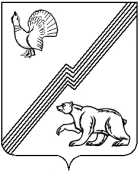 АДМИНИСТРАЦИЯ ГОРОДА ЮГОРСКАХанты-Мансийского автономного округа - ЮгрыПОСТАНОВЛЕНИЕот 13 января 2023 года 								       №  19-п
О признании утратившими силу некоторых постановлений администрации города ЮгорскаВ соответствии со статьей 43 Федерального закона от 06.10.2003                   № 131-ФЗ «Об общих принципах организации местного самоуправления                        в Российской Федерации», в связи со стабилизацией эпидемиологической ситуации по распространению новой коронавирусной инфекции:1. Признать утратившими силу постановления администрации города Югорска:от 22.07.2021 № 1358-п «О создании Оперативного штаба по предупреждению завоза и распространения новой коронавирусной инфекции на территории города Югорска, а также по решению задач в области защиты населения и территорий от чрезвычайных ситуаций»;от 22.03.2022 № 514-п «О внесении изменений в постановление администрации города Югорска от 22.07.2021 № 1358-п «О создании Оперативного штаба по предупреждению завоза и распространения новой коронавирусной инфекции на территории города Югорска, а также по решению задач в области защиты населения и территорий от чрезвычайных ситуаций».2.	Опубликовать постановление в официальном печатном издании города Югорска и разместить на официальном сайте органов местного самоуправления города Югорска.3.	Настоящее постановление вступает в силу после его официального опубликования.Глава города Югорска                                                                    А.Ю. Харлов